							 Ryczywół, dnia 22 lipca 2024 r. 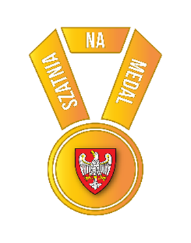 Zapytanie ofertowe: Remont kompleksu sportowego wybudowanego w ramach Programu „Moje Boisko-Orlik 2012” W związku z zamiarem udzielenia zamówienia dot. zadania Remont kompleksu sportowego wybudowanego w ramach Programu „Moje Boisko-Orlik 2012” proszę o przedstawienie oferty uwzględniającej zakres przedmiaru, stanowiącego załącznik nr 2 do niniejszego zapytania ofertowego oraz zakres dokumentacji projektowej stanowiącej załącznik nr 4 do zapytania ofertowego. Przedmiot zamówienia:- Przedmiot zamówienia opisany został szczegółowo w przedmiarze robót stanowiącym załącznik nr 2 do niniejszego zapytania oraz w dokumentacji projektowej, stanowiącej załącznik nr 4 do zapytania. - Zaleca się przeprowadzenie wizji w terenie. Remont nie obejmuje wykonania instalacji odgromowej oraz odprowadzenia wód opadowych ze studni rozsączającej zlokalizowanej przy budynku2. Okres wykonania zamówienia:Od dnia podpisania umowy do dnia 8 listopada 2024 r.3. Kryterium wyboru ofert:Cena - 100%4. Oferta winna zawierać:Formularz ofertowy (załącznik nr 1 niniejszego zapytania).2. 	Kosztorys ofertowy. 5. Obowiązujące zasady złożenia oferty:Cena ofertowa musi zawierać wszystkie koszty związane z realizacją zamówienia.Spośród poprawnie złożonych ofert Zamawiający wybierze ofertę z najniższą ceną, mieszczącą się w kwocie jaką Zamawiający zamierza przeznaczyć na realizację zamówienia.Zamawiający zastrzega sobie prawo żądania uzupełnień, wyjaśnień co do treści złożonej oferty.Oferta winna być podpisana przez osobę/y upoważnioną/e do reprezentowania Wykonawcy i składania oświadczeń woli w imieniu Wykonawcy.Jeżeli oferta będzie podpisana przez inną osobę niż wymieniona powyżej, do oferty należy dołączyć prawidłowo podpisane pełnomocnictwo określające jego zakres oraz podpisane przez osobę/y uprawnioną/e do reprezentacji Wykonawcy.Ofertę należy złożyć w terminie do dnia 29 lipca 2024 r. do godz. 8.00 za pośrednictwem https://platformazakupowa.pl/ O wyborze oferty Zamawiający poinformuje Wykonawców, którzy złożą oferty.         Wójt Gminy Ryczywół      /-/ Roman TrzęsimiechZałączniki:Formularz ofertowy.PrzedmiarWzór umowy.Dokumentacja projektowa.Sporządziła:Natalia JanusKierownik Referatu Inwestycji i Rozwojutel. (67) 28 37 002 wew. 20natalia.janus@ryczywol.pl 